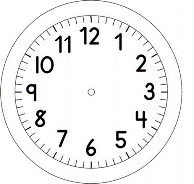 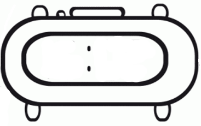 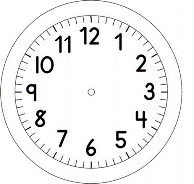 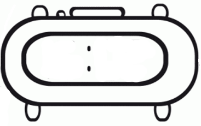 PORTUGUÊS ESCUTE O VÍDEO:https://www.youtube.com/watch?v=5b24LQNqNy0&feature=youtu.be&autoplay=1AS FASES DA LUA HARDY GUEDESQUANDO A LUA ESTÁ REDONDINHAE O LUAR TUDO PRATEIAQUEM SABE QUE LUA É ESSA ?É LUA CHEIA.QUANDO A  LUA VAI DIMINUINDOE PERDE UM PEDAÇO BRILHANTEDIGA LÁ QUE LUA É ESSA?LUA MINGUANTE.E QUANDO ELA SOME DE VEZVAMOS TIRAR UMA PROVAADIVINHA QUE LUA É ESSA?É LUA NOVA. QUANDO A LUA DE NOVO APARECEE VAI CRESCENDO LENTAMENTEQUEM ME DIZ QUE LUA É ESSA?LUA CRESCENTE.COMPLETE A  MÚSICA COM AS PALAVRAS QUE FALTAM:AS FASES DA _______ HARDY GUEDESQUANDO A   ________  ESTÁ   _______________E O LUAR TUDO PRATEIAQUEM SABE QUE ________ É ESSA ?É   _________       ________.QUANDO A  _____   VAI   _________________E PERDE UM PEDAÇO BRILHANTEDIGA LÁ QUE _______ É ESSA?__________    ___________________.E QUANDO ELA SOME DE VEZVAMOS TIRAR UMA PROVAADIVINHA QUE_________ É ESSA?É  ________    ____________. QUANDO A ________  DE NOVO APARECEE VAI   _____________      ______________QUEM ME DIZ QUE ________ É ESSA?_________      _____________.VEMOS A LUA EM VÁRIAS FORMAS. AGORA É COM VOCÊ. PENSE E  ESCREVA QUE NOMES VOCÊ DARIA PARA A LUA:RECORTE,  AS IMAGENS DE CADA FORMA DE LUA, QUE ESTÃO NO FINAL DESTA FOLHA E COLE-AS PERTO DAS ETIQUETAS  CORRESPONDENTES. 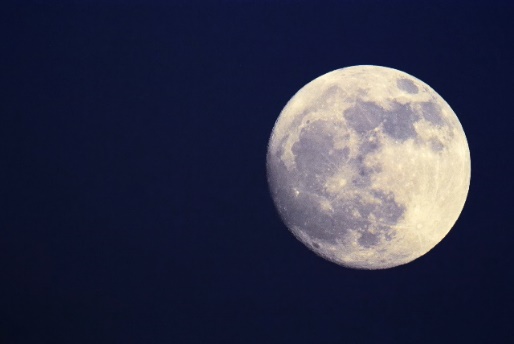 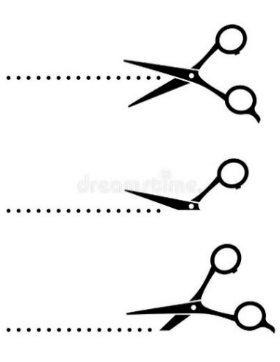 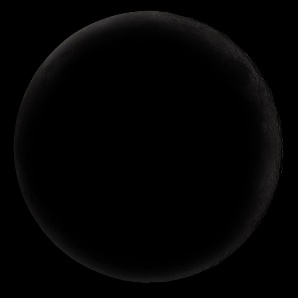 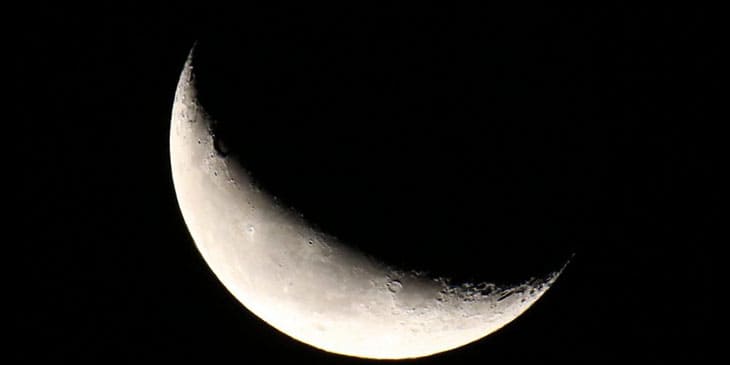 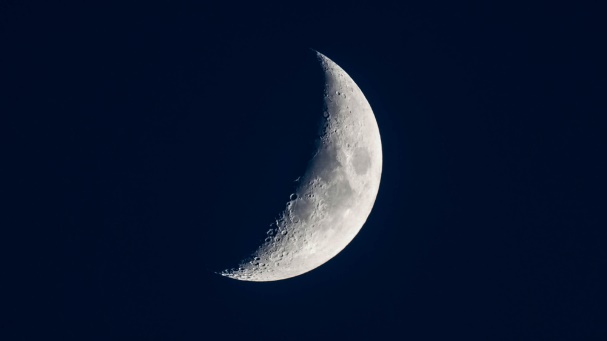 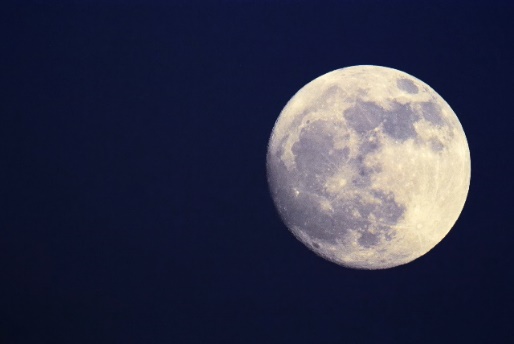 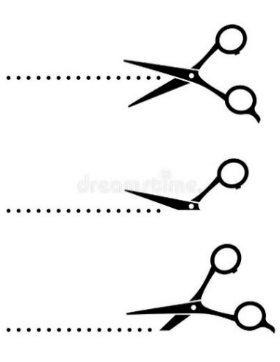 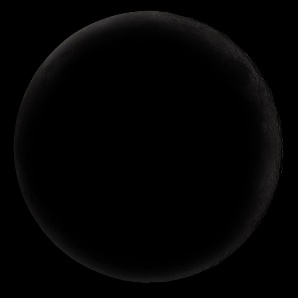 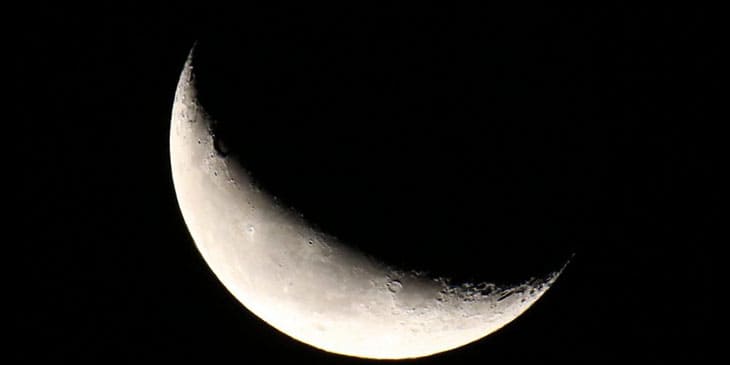 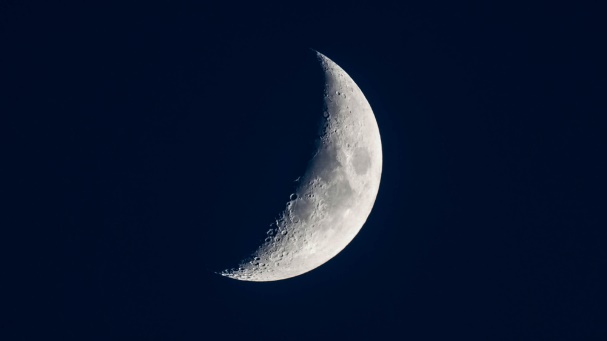 